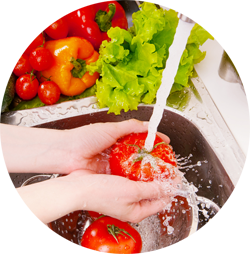 CALENDARI EXERCICI 2019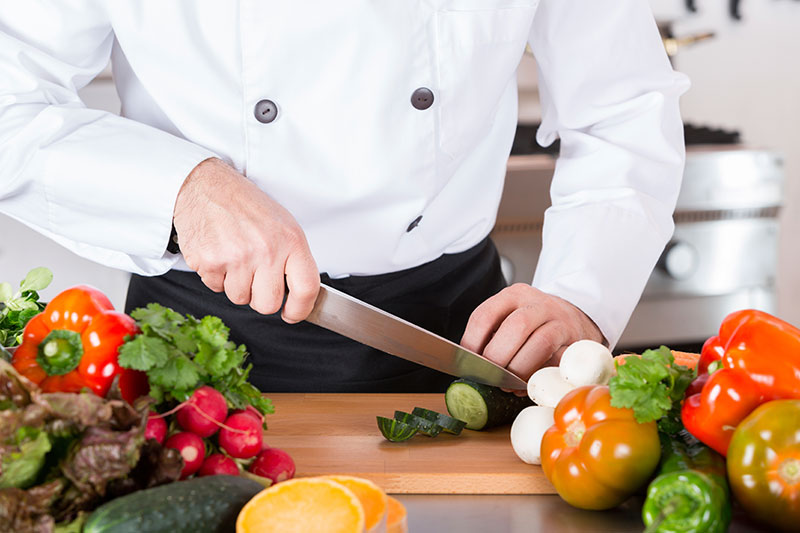 * Observacions: --SEGURETAT ALIMENTÀRIA:MANIPULACIÓ I CONTROL D'ALIMENTSSEGURETAT ALIMENTÀRIA:MANIPULACIÓ I CONTROL D'ALIMENTSData d'inici:Dissabte, 25 de maig de 2019Data fi:Dissabte, 25 de maig de 2019Horari:Dissabte de 8,30 a 14,30 horesAula:Aula 4 (Ronda nº 128)Total hores:6 hores (1 dia lectiu)Formador/a:Josep Maria SecanellLloc impartició:CENTRE VERSAILLES - Gran Passeig de Ronda, 128 (Lleida)@: comercial@cf-versailles.com / Telf. 973 24 80 41MAIG - 2019MAIG - 2019MAIG - 2019MAIG - 2019MAIG - 2019MAIG - 2019DLLDMDCDJDVDS1234678910111314151617182021222324252728293031